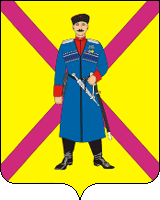 АДМИНИСТРАЦИЯСРЕДНЕЧЕЛБАССКОГО СЕЛЬСКОГО ПОСЕЛЕНИЯ  ПАВЛОВСКОГО РАЙОНА  РАСПОРЯЖЕНИЕ          от 14.03.2022г.					№ 13посёлок ОктябрьскийО назначении ответственного лица за организацию работы«телефона доверия» в период проведения I  этапа Общероссийской акции «Сообщи, где торгуют смертью»       На основании  письма администрации муниципального образования Павловский район от  10.03.2021 года  № 01-15-02/1447, в период с 14 по 25 марта  2022 года проводится  I  этап  Общероссийской акции   «Сообщи, где торгуют смертью». В целях получения оперативно - значимой информации о фактах незаконного потребления наркотиков, совершенствования эффективности работы по профилактике наркомании, лечения и реабилитации наркозависимых граждан:Назначить Уренкову Инну Андреевну, ведущего специалиста  администрации  Среднечелбасского сельского поселения Павловского района, ответственным лицом за организацию работы «телефона доверия» для приема обращений граждан.Определить «телефон доверия»: 8(86191) 3-74-703.Составить график дежурств на выделенном телефоне (приложение № 1).4.Завести журнал приема звонков (приложение № 2).5.Информировать население о проведении с 14 по 25 марта  2022 года I этапа  Общероссийской акции « Сообщи, где торгуют смертью».6.Контроль за выполнением настоящего распоряжения оставляю   за собой.7. Распоряжение вступает в силу со дня его подписания.Глава Среднечелбасского сельского поселения Павловского района                                                             В.А.ЖукГРАФИКприема звонков на «телефон доверия»с 14 по 25 марта 2022 годаГлава Среднечелбасского сельского поселения Павловского района                                                             В.А.ЖукЖУРНАЛучета обращений граждан по факту незаконной продажи   алкогольной, табачной продукции и фактов  незаконного распространения наркотических средствГлава Среднечелбасского сельскогопоселения Павловского района                                                                 В.А.ЖукПРИЛОЖЕНИЕ № 1к распоряжению администрацииСреднечелбасского сельского                                                              поселения Павловского районаот  ____________  № ____________№п/пДата приемаВремя приема звонковПоступившая информация1.14.03.2022г.8.00-17.00перерыв: 12.00-13.002.15.03.2022г.8.00-17.00перерыв: 12.00-13.003.16.03.2022г.8.00-17.00перерыв: 12.00-13.004.17.03.2022г.8.00-17.00перерыв: 12.00-13.005.18.03.2022г.8.00-17.00перерыв: 12.00-13.006.21.03.2022г.8.00-17.00перерыв: 12.00-13.007.22.03.2022г.8.00-17.00перерыв: 12.00-13.008.23.03.2022г.8.00-17.00перерыв: 12.00-13.009.24.03.2022г.8.00-17.00перерыв: 12.00-13.0010.25.03.2022г.8.00-17.00перерыв: 12.00-13.00ПРИЛОЖЕНИЕ № 2к распоряжению администрацииСреднечелбасского сельского                                                              поселения Павловского районаот  ____________  № ____________№п\пФ.И.О.адрес обратившегосяИнформацияПринятые меры1.2.3.4.5. 6. 7.